Welcome to Holy Trinity Church, Jersey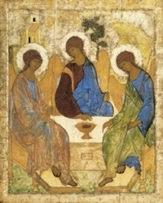 28th April 2024, 5th Sunday of EasterServices this Sunday at Church: 8.30 am Holy Communion (BCP).9.30 am Children’s Session in the Lady Chapel11 am Sung Eucharist In person and online. 12.30 pm A service of Blessing for Edward Airey6 pm Evening Prayer.Tuesday: 5.30 pm Evening Prayer In person and online ROGATION SERVICE takes place at 11 am Trinity Manor next Sunday. Please enter from La Route de la Trinite, and follow the signs to park behind the Manor. Please dress for the weather with footwear for walking.ON RETREAT: The Rector will be away on quiet retreat Monday to Friday this week.FOOD BANK DONATIONS PLEASE: The Shelter Trust runs a food bank. Tins, jars, dry packeted food and toiletries can be left in the box situated in the north transept. Thank you!EASY FUNDRAISING: Please consider shopping online via easyfundraising.org.uk to help raise funds for ‘Trinity Church Jersey’ at no extra cost to yourself. The site can redirect you to Amazon, John Lewis and Lakeland amongst many, many others.Please continue to join with me in praying:- For Bishop Stephen, Mike our Dean and for Bishop Martin of our link Diocese of Goma in the troubled DR Congo.- For those caught up in the Russian invasion of Ukraine, the wounded, frightened and displaced. Praying for political leaders.- For the peoples of Israel and of the Gaza Strip, an end to the fighting and violence, and the urgent provision of shelter and aid. - For the peoples of Haiti and of Sudan, and the hidden conflicts.- For the displaced and the homeless.- For those who serve our community in politics and administration.- For our church’s work with children and families and for this Sunday’s session.- For Charles our King, Catherine, Princess of Wales, and all who are affected by cancer.- We pray for those who are feeling poorly, vulnerable, or struggling, amongst them, Joan, Michael, Janet, Jamie, Simon, Barbara, Dave, Kay, Pam, Maggie, Annie and all those on our hearts. We pray for the faithful departed and those who grieve.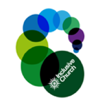 